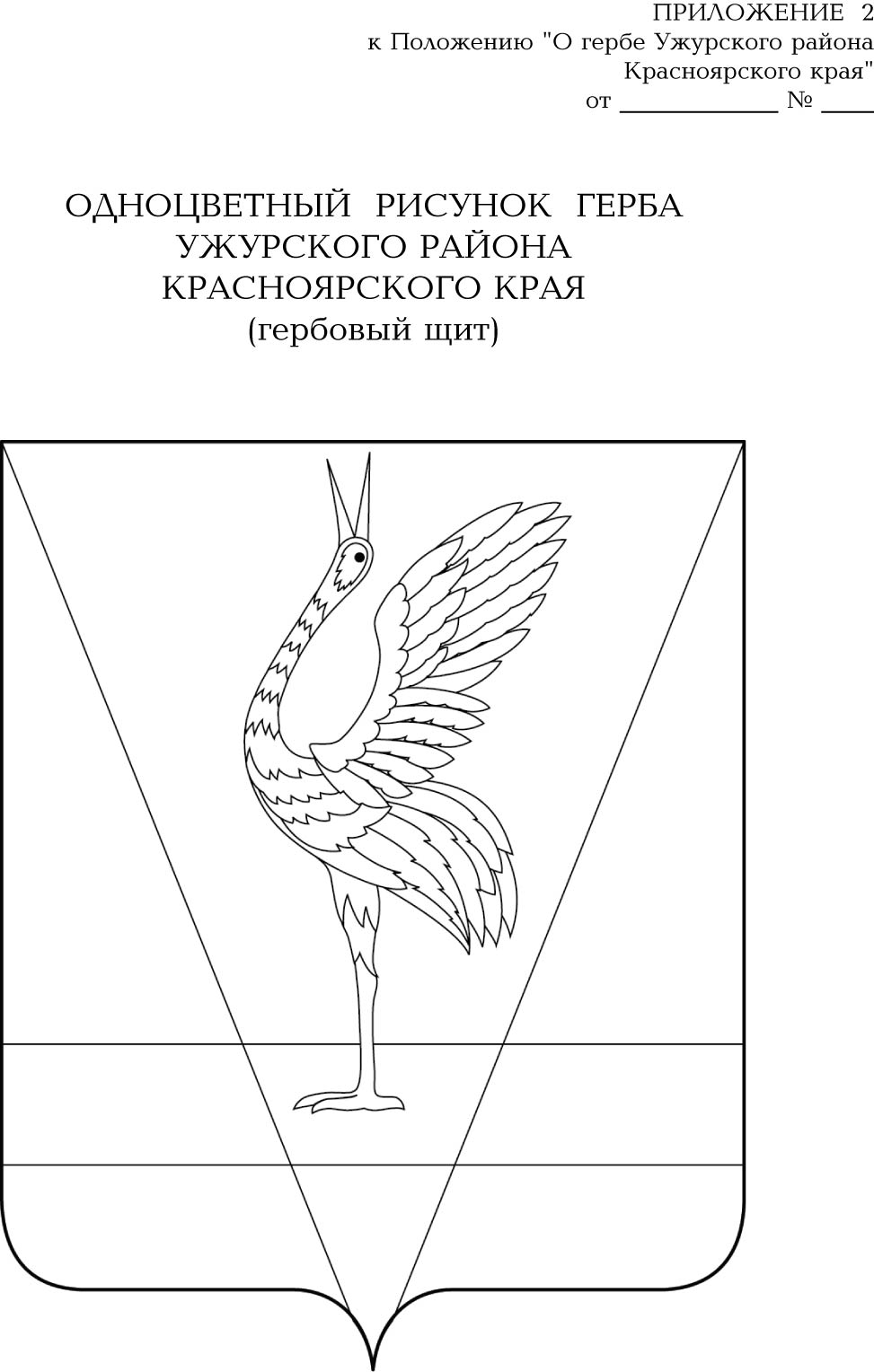 АДМИНИСТРАЦИЯ УЖУРСКОГО РАЙОНАКРАСНОЯРСКОГО КРАЯПОСТАНОВЛЕНИЕ25.08.2023                                        г. Ужур                                                    № 643Об утверждении порядка взаимодействия администрации Ужурского района и управляющих организаций при выявлении самовольных перепланировок и(или) переустройств жилых помещений в многоквартирном доме на территории сельских поселений Ужурского района В целях обеспечения взаимодействия администрации Ужурского района и организаций, осуществляющих управление многоквартирными жилыми домами на территории сельских поселений Ужурского района, при выявлении самовольных перепланировок и(или) переустройств жилых помещений в многоквартирном доме, в соответствии с Гражданским кодексом Российской Федерации, Жилищным кодексом Российской Федерации, Федеральным законом от 06.10.2003 № 131-ФЗ «Об общих принципах организации местного самоуправления в Российской Федерации», Постановлением администрации Ужурского района от 15.11.2019 № 799 «Приём заявлений и выдача документов о согласовании переустройства и(или) перепланировки помещения в многоквартирном доме», руководствуясь Уставом Ужурского района,   ПОСТАНОВЛЯЮ:1. Утвердить порядок взаимодействия администрации Ужурского района и организаций, осуществляющих управление многоквартирными домами, при выявлении самовольных перепланировок и(или) переустройств жилых помещений в многоквартирном доме на территории сельских поселений Ужурского района, согласно приложению.2. Контроль за реализацией и исполнением порядка возложить на первого заместителя главы по сельскому хозяйству и оперативному управлению   Ю.П. Казанцева.          3. Постановление вступает в силу в день следующий, за днем официального опубликования в специальном выпуске газеты «Сибирский хлебороб».Глава района                                                                                            К.Н. ЗарецкийПОРЯДОКВЗАИМОДЕЙСТВИЯ АДМИНИСТРАЦИИ УЖУРСКОГО РАЙОНА И УПРАВЛЯЮЩИХ ОРГАНИЗАЦИЙ ПРИ ВЫЯВЛЕНИИ САМОВОЛЬНЫХ ПЕРЕПЛАНИРОВОК И(ИЛИ) ПЕРЕУСТРОЙСТВ ЖИЛЫХ ПОМЕЩЕНИЙ В МНОГОКВАРТИРНОМ ДОМЕ НА ТЕРРИТОРИИ СЕЛЬСКИХ ПОСЕЛЕНИЙ УЖУРСКОГО РАЙОНА I. ОБЩИЕ ПОЛОЖЕНИЯ1.1. Настоящий порядок устанавливает последовательность взаимодействия администрации Ужурского района (далее- администрация) и организаций, осуществляющих управление многоквартирными жилыми домами (далее- управляющая организация) на территории сельских поселений Ужурского района (далее- района), при выявлении самовольных перепланировок и(или) переустройств жилых помещений в многоквартирном доме в целях повышения эффективности работы по приведению жилых помещений в прежнее состояние, обеспечения оперативного реагирования, в целях недопущения нарушений прав и интересов граждан, исключения возможности возникновения чрезвычайных ситуаций.II. ПОРЯДОК ВЫЯВЛЕНИЯ САМОВОЛЬНЫХПЕРЕПЛАНИРОВОК И(ИЛИ) ПЕРЕУСТРОЙСТВ ЖИЛЫХ ПОМЕЩЕНИЙ В МНОГОКВАРТИРНОМ ДОМЕ2.1. Выявление самовольных перепланировок и(или) переустройств жилых помещений осуществляется администрацией и управляющими организациями на территории района, при поступлении информации в письменной форме от граждан и организаций о самовольно выполняемых или выполненных перепланировке и(или) переустройстве жилого помещения.2.2. В случае поступления информации о самовольно выполняемых или самовольно выполненных работах по перепланировке и(или) переустройству жилого помещения в администрацию, указанная информация в течение 5 рабочих дней перенаправляется в управляющую организацию, в ведении которой находится многоквартирный дом, для проведения комиссионного обследования жилого помещения и составления акта.  2.3. При поступлении информации в управляющую организацию о самовольно выполняемых или самовольно выполненных работах по перепланировке и(или) переустройству жилого помещения управляющая организация обязана провести проверку фактов, указанных в обращении.2.4. Управляющая организация, по результатам обследования жилого помещения составляет акт об установлении фактов самовольной перепланировки и(или) переустройства по форме, согласно приложению 1 к настоящему Порядку.2.5. Если при обследовании жилого помещения факт осуществления самовольной перепланировки и(или) переустройства жилого помещения не подтвердился – планировка соответствует техническому паспорту жилого помещения – управляющей организацией составляется акт об отсутствии самовольной перепланировки и(или) переустройства жилого помещения по форме, согласно приложению 3 к настоящему Порядку.2.6. В случае не предоставления собственником(нанимателем) жилого помещения доступа для обследования, управляющая организация, составляет акт о не предоставлении доступа для обследования жилого помещения на предмет осуществления самовольного переустройства и(или) перепланировки по форме, согласно приложению 4 к настоящему Порядку, и назначает повторно дату выхода для обследования жилого помещения, уведомляет собственников о необходимости предоставления доступа должным образом.2.7. Управляющая организация направляет в администрацию копии актов о не предоставлении доступа и копии писем-уведомлений с подтверждением вручения их должным образом. При поступлении в администрацию указанного пакета документов от управляющей организации, специалистом юридического отдела составляется исковое заявление для понуждения собственников предоставить доступ в жилое помещение для проведения комиссионного обследования на предмет осуществления самовольной перепланировки. 2.8. Акт об установлении самовольной перепланировки и(или) переустройства, составленный управляющей организацией, направляется в администрацию района для вынесения собственникам или нанимателям жилого помещения предупреждения по форме, согласно приложению 2 к настоящему Порядку.2.9. Также управляющая организация, в течение 5 рабочих дней направляет акт об установлении самовольной перепланировки и(или) переустройства в Службу строительного надзора и жилищного контроля Красноярского края, с целью привлечения собственника(нанимателя) жилого помещения к административной ответственности, предусмотренной ст. 7.21 кодекса Российской Федерации об административных правонарушениях, отвечающий следующим требованиям:- указана дата или период производства работ по перепланировке и(или) переустройству жилого помещения;- не истек двухмесячный срок со дня осуществления работ по перепланировке и(или) переустройству жилого помещения.Направление актов об установлении самовольной перепланировки и(или) переустройства жилого помещения, не отвечающих вышеуказанным требованиям, в Службу строительного надзора и жилищного контроля Красноярского края не допускается.Приложение № 1 к Порядку   АКТ
об установлении факта самовольного переустройства и (или) перепланировки помещения в многоквартирном доме                                                                                            « ___ »  __________ 20___г.Настоящий акт составлен(должность, Ф.И.О. полномочного лица, составившего акт)о том, что при обследовании помещения, расположенного по адресу: Красноярский край, Ужурский район, _____________________________________установлен факт выполняемых/выполненных работ по переустройству и(или) перепланировке указанного помещения.Выполняются/выполнены следующие работы:1. _____________________________________________________________________2. _____________________________________________________________________3. _____________________________________________________________________4. _____________________________________________________________________5. _____________________________________________________________________
  (в акте по пунктам дается краткое описание выполненных работ, отдельно по каждому из совершенных действий
                                                  по переустройству и(или) перепланировке помещения)Переустроенное и(или) перепланированное помещение принадлежит на праве _____________________________________________________________________
                                      (собственности, социального найма, иное (указать соответствующее право)_____________________________________________________________________(Ф.И.О. гражданина, реквизиты юридического лица – правообладателя помещения)Предусмотренные главой 4 Жилищного кодекса Российской Федерации разрешительные документы на выполняемые/выполненные работы лицами, находившимися в помещении во время его обследования НЕ ПРЕДСТАВЛЕНЫ.Настоящий акт составлен в четырех идентичных экземплярах и направляется в течение трех дней, исчисляя со дня составления настоящего акта:1-й экз.- в администрацию Ужурского района для подготовки и направления собственнику(нанимателю) предупреждения о приведении самовольно переустроенного и (или) перепланированного помещения в прежнее состояние;2-й экз. - в службу строительного надзора и жилищного контроля Красноярского края для принятия мер административного воздействия к лицам, виновным в нарушении жилищного законодательства;3-й экз. - правообладателю помещения;4-й экз. - остается у лица, составившего настоящий акт.Акт составлен в присутствии нижеуказанных лиц:1. ________________________________________________________________2. ________________________________________________________________3. ________________________________________________________________(Ф.И.О. лица, присутствовавшего при проведении обследования помещения и составлении настоящего акта, его правовой
                                                                             статус - наниматель, собственник, иное)Подписи иных лиц, присутствовавших при проведении обследования и составлении акта:1. ________________________________________________________________2. ________________________________________________________________3. ________________________________________________________________       (подпись, Ф.И.О. лица, составившего акт)Приложение № 2 к Порядку   ПРЕДУПРЕЖДЕНИЕ
о приведении самовольно переустроенного и (или) перепланированного помещения в многоквартирном доме в прежнее состояние                                                                                             «___»  __________ 20___г.В связи с установлением факта самовольного переустройства и(или) перепланировки помещения по адресу:_________________________________________________________________________________,
                  (указывается адрес самовольно переустроенного и(или) самовольно перепланированного помещения)занимаемого/принадлежащего:(Ф.И.О. физического лица, наименование юридического лица – правообладателя помещения)на основании: __________________________________________________________________
                                                                                       (форма и вид права (собственности, найма, иное)на самовольно переустроенное и(или) самовольно перепланированное помещение), руководствуясь статьей 29 Жилищного кодекса Российской Федерации:1. Установить срок приведения в прежнее состояние самовольно переустроенного и(или) самовольно перепланированного помещения по адресу:_________________________________________________________________________________
                                                                                        (указывается полный адрес)занимаемого/принадлежащего:_________________________________________________________________________________
                               (Ф.И.О. физического лица, наименование юридического лица - правообладателя помещения)на основании: __________________________________________________________________
                                                          (вид права на самовольно переустроенное и(или) перепланированное помещение)в срок до «___» ____________ 20__ г.2. _______________________________________________________________________________
                                 (Ф.И.О. физического лица, наименование юридического  лица - правообладателя нежилого помещения)обеспечить  при  производстве   работ  по  приведению    помещения в   прежнее состояние  соблюдение   действующих  норм  и   правил эксплуатации жилищного фонда, после завершения работ сообщить  в администрацию Ужурского района  для составления акта  приемки  выполненных  работ.3. Контроль за исполнением настоящего предупреждения возложить на первого заместителя главы по сельскому хозяйству и оперативному управлению администрации района______________________________________ __________________  ____________________
                                 Ф.И.О.                                                               Личная подпись                                          ДолжностьПриложение № 3 к Порядку   АКТоб отсутствии самовольной перепланировки и(или) переустройства жилого помещения                                                                                           « ___ »  __________ 20___г.Настоящий акт составлен:__________________________________________________________________________________________________________________________________________                           (Ф.И.О., должность, полномочного лица, составившего акт)о том, что в ходе обследования жилого помещения, расположенного по адресу:факт самовольного переустройства и (или) перепланировки жилого помещения не установлен. Акт составлен в присутствии нижеуказанных лиц:1. 2. 3. ____________________________________________________________       (подпись, Ф.И.О. лица, составившего акт)Приложение № 4к Порядку   АКТо не предоставлении доступа для обследования жилого помещения на предмет осуществления самовольного переустройства и (или) перепланировки                                                                                   « ___ »  __________ 20__ годаНастоящий акт составлен:                           (Ф.И.О., должность, полномочного лица, составившего акт)о том, что доступ для обследования жилого помещения, расположенного по адресу: не предоставлен. Акт составлен в присутствии нижеуказанных лиц:1. 2. 3. ____________________________________________________________       (подпись, Ф.И.О. лица, составившего акт)Приложение №1 к постановлению администрацииУжурского районаот 25.08.2023 № 643